Publicado en San Sebastián el 19/02/2019 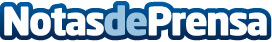 Guantes de novia Isabel ZapardiezSon diseños singulares que distinguen el look nupcial con el sello Isabel ZapardiezDatos de contacto:Servicios PeriodísticosNota de prensa publicada en: https://www.notasdeprensa.es/guantes-de-novia-isabel-zapardiez_1 Categorias: Moda Sociedad País Vasco Navarra Consumo http://www.notasdeprensa.es